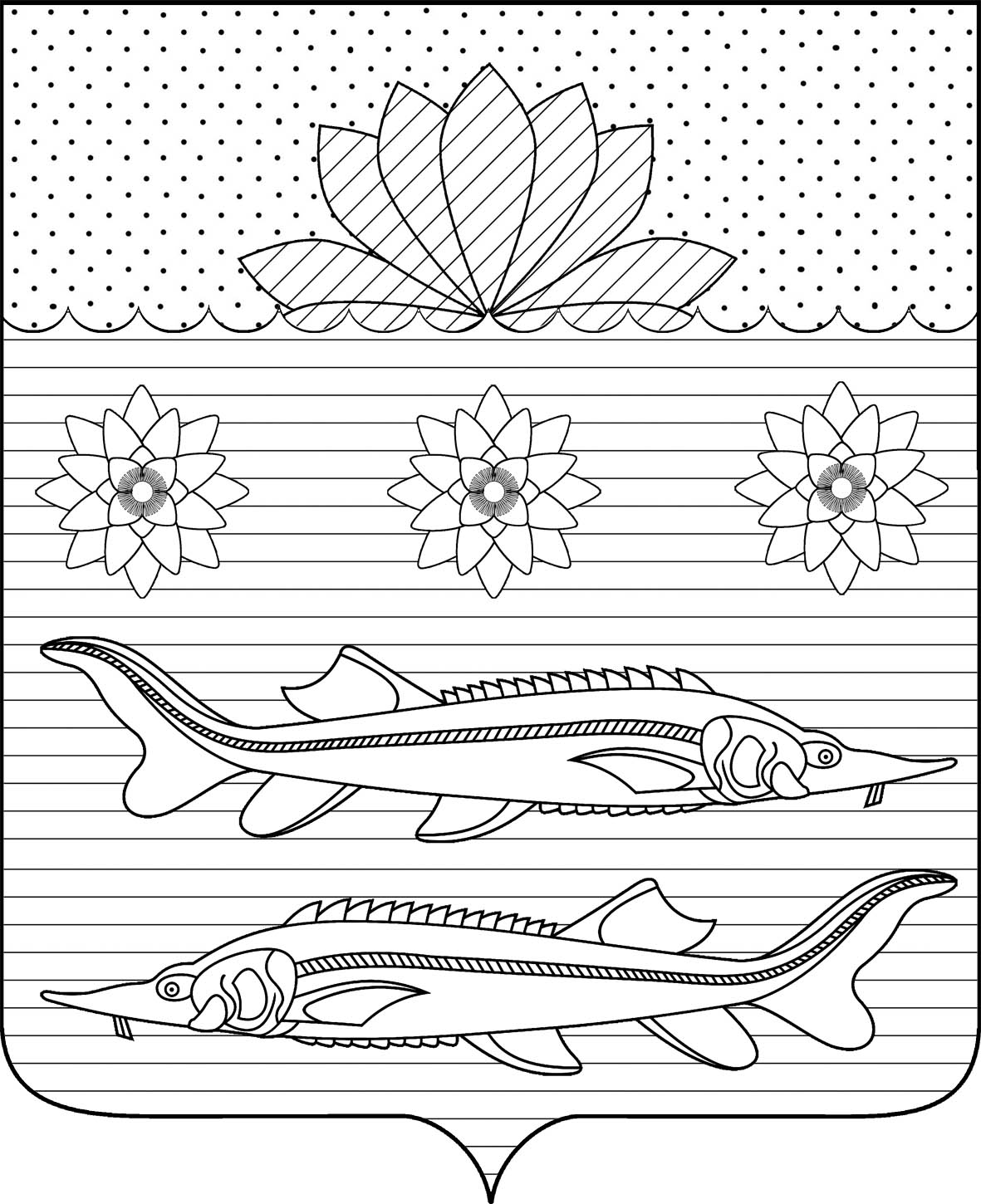 О создании муниципального дорожного фонда Гривенского сельского поселения Калининского района и утверждении порядка формирования и использования бюджетных ассигнований муниципального дорожного фонда Гривенского сельского поселения Калининского районаВ соответствии с п.5 ст.179.4 Бюджетного кодекса Российской Федерации, Федеральным законом от 08 ноября 2007 г. № 257-ФЗ «Об автомобильных дорогах и о дорожной деятельности в Российской Федерации и о внесении изменений в отдельные законодательные акты Российской Федерации», п.5 ч.1 ст.14 Федерального закона от 06 октября 2003 г. № 131-ФЗ «Об общих принципах организации местного самоуправления в Российской Федерации», руководствуясь Уставом Гривенского сельского поселения Калининского района,  Совет Гривенского сельского поселения Калининского района  РЕШИЛ:Создать муниципальный дорожный фонд Гривенского сельского поселения Калининского района.Утвердить  Порядок формирования и использования бюджетных ассигнований муниципального дорожного фонда Гривенского сельского поселения Калининского района согласно приложению (прилагается). Признать утратившими силу: Решение Совета Гривенского сельского поселения Калининского района от 26 сентября 2013 года № 183 «О создании муниципального дорожного фонда Гривенского сельского поселения Калининского района и утверждении порядка формирования и использования бюджетных ассигнований муниципального дорожного фонда Гривенского сельского поселения Калининского района»;Решение Совета Гривенского сельского поселения Калининского района от 28 февраля 2018 года № 136  «О создании муниципального дорожного фонда Гривенского сельского поселения Калининского района и утверждении порядка формирования и использования бюджетных ассигнований муниципального дорожного фонда Гривенского сельского поселения Калининского района».5. Общему отделу администрации Гривенского сельского поселения  Калининского района (Кужильная Е.В.) разместить настоящее решение на официальном сайте администрации Гривенского сельского поселения Калининского района в информационно-телекоммуникационной сети «Интернет».6. Контроль за выполнением настоящего решения возложить на постоянную комиссию Совета Гривенского сельского поселения Калининского района по вопросам землепользования, строительства, благоустройства, транспорта, торговли и бытовому обслуживанию населения (Артеменко А.С.).7.  Решение вступает в силу со дня  его обнародования.Приложение УТВЕРЖДЕНрешением СоветаГривенского сельскогопоселения Калининского районаот 24.09.2020 г. № 57
ПОРЯДОКформирования и использования бюджетных ассигнований муниципального дорожного фонда Гривенского сельского поселения Калининского района1. Общие положения1.1. Настоящий Порядок формирования и использования бюджетных ассигнований муниципального дорожного фонда Гривенского сельского поселения Калининского района (далее - Порядок) разработан на основании части 5 статьи 179.4 «Дорожные фонды» Бюджетного кодекса Российской Федерации в целях повышения эффективности управления бюджетными ассигнованиями на осуществление дорожной деятельности в отношении автомобильных дорог общего пользования местного значения в границах Гривенского сельского поселения Калининского района (далее - автомобильные дороги местного значения), а также капитального ремонта и ремонта дворовых территорий многоквартирных домов, проездов к дворовым территориям многоквартирных домов, расположенных в границах Гривенского сельского поселения Калининского района (далее – ремонтные работы дворовых территорий поселения).1.2. Дорожный фонд Гривенского сельского поселения Калининского района (далее - Дорожный фонд) - это часть средств бюджета Гривенского сельского поселения Калининского района (далее - Поселение), подлежащая использованию в целях финансового обеспечения дорожной деятельности в отношении автомобильных дорог местного значения, а также ремонтных работ дворовых территорий поселения.1.3. Уполномоченным органом местного самоуправления муниципального образования, обеспечивающим использование средств Дорожного фонда, является администрация  Гривенского сельского поселения  Калининского района (далее – администрация).1.3. Бюджетные ассигнования Дорожного фонда имеют целевое назначение.2. Порядок формирования Дорожного фонда2.1. Объем бюджетных ассигнований Дорожного фонда утверждается решением Совета Гривенского сельского поселения Калининского района о бюджете Гривенского сельского поселения Калининского района на очередной финансовый год в размере не менее прогнозируемого объема доходов бюджета сельского поселения от:1) акцизов на автомобильный бензин, прямогонный бензин, дизельное топливо, моторные масла для дизельных и (или) карбюраторных (инжекторных) двигателей, производимые на территории Российской Федерации, подлежащих зачислению в местный бюджет;2) поступлений в виде межбюджетных трансфертов из бюджетной системы Российской Федерации на финансовое обеспечение дорожной деятельности автомобильных дорог местного значения, а также ремонтных работ дворовых территорий поселения;3) платы в счет возмещения вреда, причиняемого автомобильным дорогам общего пользования местного значения в границах населенных пунктов Гривенского сельского поселения Калининского района транспортными средствами, осуществляющими перевозки тяжеловесных и (или) крупногабаритных грузов;4) денежных средств, поступающих в бюджет Гривенского сельского поселения Калининского района от уплаты неустоек (штрафов, пеней), а также от возмещения убытков муниципального заказчика, взысканных в установленном порядке в связи с нарушением исполнителем (подрядчиком) условий муниципального контракта или иных договоров, финансируемых за счет средств Дорожного фонда, или в связи с уклонением от заключения такого контракта или иных договоров;5) денежных средств, внесенных участником конкурса или аукциона, проводимых в целях заключения муниципального контракта, финансируемого за счет средств Дорожного фонда, в качестве обеспечения заявки на участие в таком конкурсе или аукционе в случае уклонения участника конкурса или аукциона от заключения такого контракта и в иных случаях, установленных законодательством Российской Федерации;6) возмещения ущерба, причиняемого автомобильным дорогам общего пользования местного значения Гривенского сельского поселения Калининского района, противоправными деяниями юридических или физических лиц;7) безвозмездных поступлений от юридических и физических лиц на финансовое обеспечение дорожной деятельности, в том числе добровольных пожертвований, в отношении автомобильных дорог общего пользования местного значения в границах  Гривенского сельского поселения Калининского района;8) использования имущества, входящего в состав автомобильных дорог общего пользования местного значения в границах  Гривенского сельского поселения Калининского района;9) арендной платы за земельные участки, расположенные в полосе отвода автомобильных дорог общего пользования местного значения Гривенского сельского поселения  Калининского района;10) платы за оказание услуг по присоединению объектов дорожного сервиса к автомобильным дорогам общего пользования местного значения Гривенского сельского поселения Калининского района;11) денежных взысканий (штрафов) за нарушение правил перевозки крупногабаритных и тяжеловесных грузов по автомобильным дорогам общего пользования местного значения Гривенского сельского поселения  Калининского района; 12) государственной пошлины за выдачу специального разрешения на движение по автомобильным дорогам общего пользования местного значения Гривенского сельского поселения  Калининского района транспортных средств, осуществляющих перевозки опасных, тяжеловесных и (или) крупногабаритных грузов.2.2. Формирование Бюджетных ассигнований Дорожного фонда на очередной финансовый год осуществляется в соответствии с бюджетным законодательством Российской Федерации.2.3. Если при формировании и исполнении бюджета сельского Поселения на очередной финансовый год бюджетные ассигнования Дорожного фонда превышают прогнозируемый объем доходов Дорожного фонда, то они покрываются за счет налоговых и неналоговых доходов Местного бюджета, поступающих в очередном финансовом году, кроме доходов, указанных в пункте 2.1. настоящего Порядка.3. Порядок использования средств Дорожного фонда3.1. Использование бюджетных ассигнований Дорожного фонда осуществляется в соответствии с муниципальными правовыми актами в сфере дорожной хозяйства, в том числе муниципальными целевыми программами и сводной бюджетной росписью.3.2. Бюджетные ассигнования Дорожного фонда для обеспечения дорожной деятельности в отношении автомобильных дорог общего пользования местного значения направляются на финансирование  расходов в соответствии с классификацией работ по капитальному ремонту, ремонту и содержанию автомобильных дорог, утвержденной приказом Минтранса России от 16.11.2012 № 402 (с изменениями и дополнениями), в том числе:  - содержание, капитальный ремонт и ремонт автомобильных дорог общего пользования местного значения, в том числе дорожных сооружений на них, относящихся к муниципальной собственности (включая инженерные изыскания, разработку проектной документации, проведение необходимых экспертиз);- проектирование, строительство и реконструкцию автомобильных дорог общего пользования местного значения, в том числе дорожных сооружений на них;- оформление права собственности на автомобильные дороги общего пользования местного значения  и земельные участки под ними;- осуществление мероприятий, направленных на улучшение технических характеристик автомобильных дорог общего пользования местного значения, в том числе дорожных сооружений на них;- расходы по организации текущего ремонта и содержание дорог;- расходы на организацию и обеспечение безопасности дорожного движения, в том числе организация освещения улично-дорожной сети;-  капитальный ремонт  и ремонт дворовых территорий многоквартирных домов, проездов к дворовым территориям многоквартирных домов, пешеходных переходов через водные объекты, расположенных в границах Гривенского сельского поселения Калининского района;- выполнение научно-исследовательских, опытно-конструкторских и технологических работ, проведение необходимых экспертиз в сфере дорожного хозяйства.3.3 Бюджетные ассигнования Дорожного фонда, не использованные в текущем финансовом году, направляются на увеличение бюджетных ассигнований Дорожного фонда в очередном финансовом году.Объем бюджетных ассигнований Дорожного фонда подлежит увеличению (уменьшению) в текущем финансовом году и (или) очередном финансовом году на разницу между фактически поступившим и прогнозировавшимся объемом доходов, установленных пунктом 2.1 настоящего Порядка.4. Контроль за использованием средств Дорожного фонда4.1. Контроль за целевым использованием бюджетных ассигнований осуществляет постоянная комиссия по бюджету, экономике, налогам и распоряжению муниципальной собственностью Гривенского сельского поселения Калининского района.4.2. Бюджетные ассигнования Дорожного фонда подлежат возврату в местный бюджет в случаях установления их нецелевого использования.5. Отчет об исполнении Дорожного фонда5.1. Отчет об исполнении Дорожного фонда формируется в составе бюджетной отчетности об исполнении местного бюджета в сроки, установленные в Положении о бюджетном процессе Гривенского сельского поселения Калининского района области одновременно с годовым отчетом об исполнении местного бюджета и подлежит обязательному опубликованию (приложение к Порядку).Администрация Гривенского сельского поселения Калининского района ежеквартально, но не позднее 15-го числа месяца, следующего за отчетным, и направляет отчет об использовании средств Фонда в министерство транспорта и дорожного хозяйства Краснодарского края.5.2. Нецелевое использования бюджетных ассигнований Дорожного фонда признается бюджетным правонарушением в соответствии с бюджетным законодательством Российской Федерации.5.3. Контроль за формированием и использованием бюджетных ассигнований Дорожного фонда осуществляется в соответствии с бюджетным законодательством Российской Федерации.    		  Приложениек Порядку формирования и использования  								    бюджетных ассигнований муниципального 		дорожного фонда Гривенского                                                            сельского поселения Калининского районаОТЧЕТоб использовании бюджетных ассигнований муниципального дорожного фондаГривенского сельского поселения Калининского районана 01._____________20__г.СОВЕТ ГРИВЕНСКОГО СЕЛЬСКОГО ПОСЕЛЕНИЯСОВЕТ ГРИВЕНСКОГО СЕЛЬСКОГО ПОСЕЛЕНИЯСОВЕТ ГРИВЕНСКОГО СЕЛЬСКОГО ПОСЕЛЕНИЯСОВЕТ ГРИВЕНСКОГО СЕЛЬСКОГО ПОСЕЛЕНИЯСОВЕТ ГРИВЕНСКОГО СЕЛЬСКОГО ПОСЕЛЕНИЯСОВЕТ ГРИВЕНСКОГО СЕЛЬСКОГО ПОСЕЛЕНИЯСОВЕТ ГРИВЕНСКОГО СЕЛЬСКОГО ПОСЕЛЕНИЯКАЛИНИНСКОГО РАЙОНАКАЛИНИНСКОГО РАЙОНАКАЛИНИНСКОГО РАЙОНАКАЛИНИНСКОГО РАЙОНАКАЛИНИНСКОГО РАЙОНАКАЛИНИНСКОГО РАЙОНАКАЛИНИНСКОГО РАЙОНАРЕШЕНИЕРЕШЕНИЕРЕШЕНИЕРЕШЕНИЕРЕШЕНИЕРЕШЕНИЕРЕШЕНИЕот24.09.2020№57станица Гривенскаястаница Гривенскаястаница Гривенскаястаница Гривенскаястаница Гривенскаястаница Гривенскаястаница ГривенскаяГлава Гривенского сельского поселения Калининского района                  Л.Г.Фикс                              Председатель Совета Гривенского сельского поселения Калининского района                А.В.Вороная                            Наименова- ние расходов (мероприя- тия)КБКПредусмотрено по плану(тыс. рублей)Предусмотрено по плану(тыс. рублей)Предусмотрено по плану(тыс. рублей)Предусмотрено по плану(тыс. рублей)Предусмотрено по плану(тыс. рублей)Исполнено (кассовое исполнение)(тыс. рублей)Исполнено (кассовое исполнение)(тыс. рублей)Исполнено (кассовое исполнение)(тыс. рублей)Исполнено (кассовое исполнение)(тыс. рублей)Исполнено (кассовое исполнение)(тыс. рублей)Фактическое исполнение работ (услуг)(тыс. рублей)Фактическое исполнение работ (услуг)(тыс. рублей)Фактическое исполнение работ (услуг)(тыс. рублей)Фактическое исполнение работ (услуг)(тыс. рублей)Фактическое исполнение работ (услуг)(тыс. рублей)Наименова- ние расходов (мероприя- тия)КБКвсегов том числев том числев том числев том числевсегов том числев том числев том числев том числевсегов том числев том числев том числев том числеНаименова- ние расходов (мероприя- тия)КБКвсегофедераль- ный бюджетобласт- ной бюджетрайон-ный бюджетпро-чеевсегофедераль-ныйбюджетобласт-ной бюджетрайон-ный бюджетпро-чеевсегофедераль-ный бюджетобласт- ной бюджетрайон-ный бюджетпро-чее1234567891011121314151617